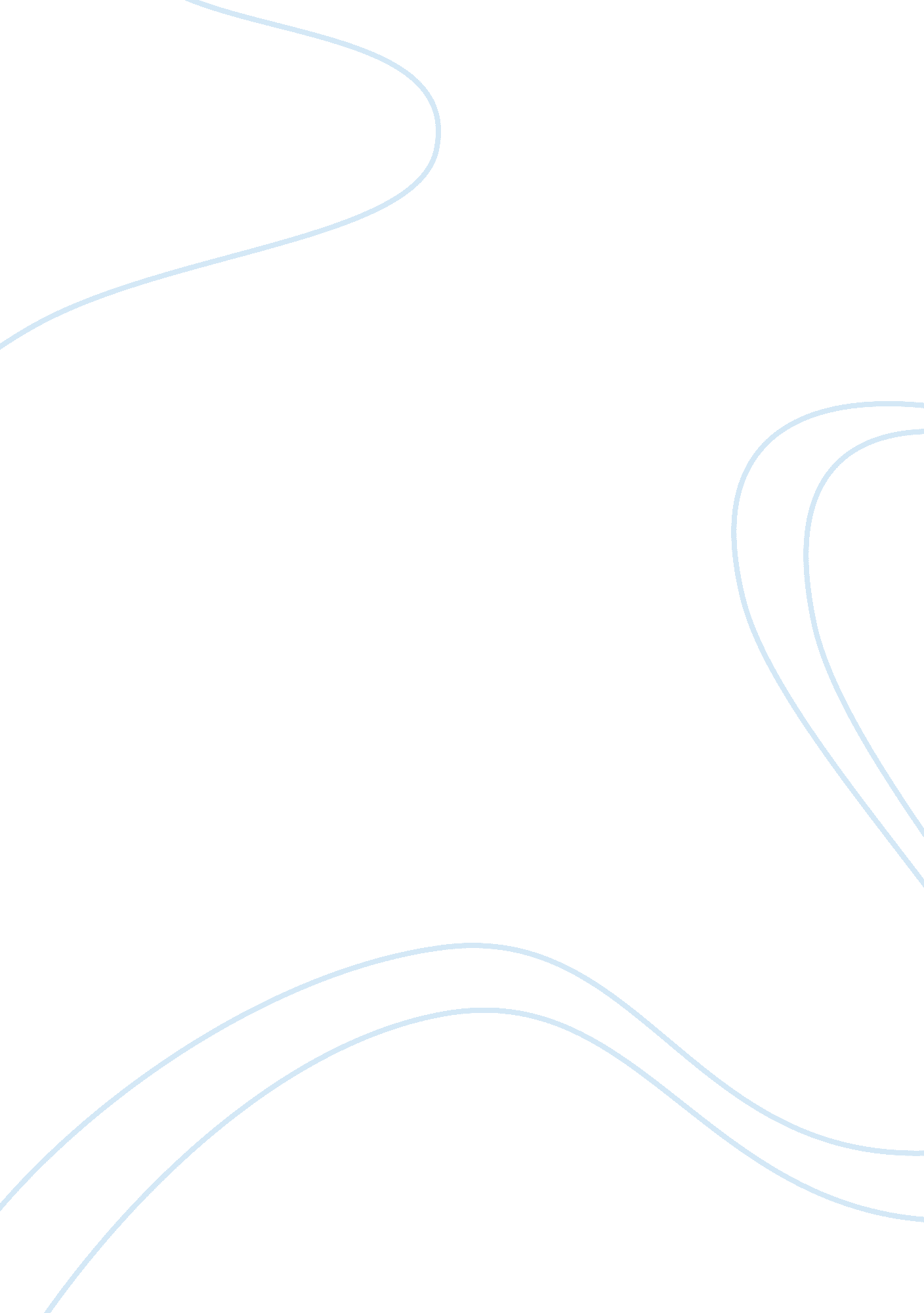 Bus com wk3Business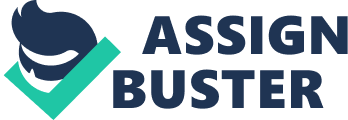 BUS COM WK3 Introduction The article under consideration is d as the Divorce Harm Children. The article is written by two authors Judith S. Wallerstein and Sandra Blakeslee. Both the authors tried to justify the issue in the book name as the “ The Unexpected Legacy of Divorce: A 25 Year Landmark Study”. They discussed various types of the emotional and the social problems faced by the children after the divorce of their parents in the article. In the book an argument is also presented by the authors against the viewpoint of many people who says that divorce is not the actual factor that impacts the mentality of the children. 
The Article and the Data: 
In the article the authors conducted a specific type of study in which they tracked for about 60 families and their hundred above children. They inquired about the effects the divorce had produced on them. They found out that the boys of the divorced families do not have any goal; they do not want to grow in life, while the girls of the divorced families do not trust other men in their lives. They suffer from the special type of fear in which they fear from bounding themselves in a family with a man. This fear is known as the Sleepers affect. In short with the data the authors tried to prove the negative effects of the divorce on the children. The declared that the divorce is traumatizing and it produces severe effects on the lives of the affected families. 
Disagreement: 
I totally disagree with both the authors and their statistics. It is just that they wanted to show the negative side of the issue. The data was not neutrally collected. Only the negative theme was extracted. 
Children Emotional Graph: 
The authors presented a graph in their study in which they tried to show that most of children suffer emotional and behavioral problems after the marriage of their parents. According to the data presented it shows that about 25% of children of such families suffer from mental disorders. They did not show in the graph the prior state of the children of such families. It must be possible that the children were in great stress due to the constant family conflicts of marriage and after divorced their mental state was improved due to living alone or with the single parent. 
The Sleeper Effect: 
The authors also showed by statistics that approx 66% of the women from the age of 9 to 23 suffered from the sleeper effect. They were too afraid to bind themselves in any relation. Also the memories of the divorce of their parents never helped them to make a stable relation. The greater flaw in the study is that these women might be afraid of the poor marriages not the divorces. They never trust any men due to the image of their father. Or it can also be the reason that all the women normally do not trust marriages, it is not due to the issue of divorce. 
Insecure Children: 
The authors also argued over the fact the children after divorce of their parents become emotionally insecure. They feel burden on their shoulders like they were the reason behind the divorce of their parents. This is not the case, it is proved that some children becomes more and more responsible at an early age after the divorce. 
So it can be rightly said that the author’s argument and the data is completely invalid and absolutely unjustified. 
References 
Wallerstein, J. S., Lewis, J. M., & Blakeslee, S. (2001). The unexpected legacy of divorce: A 25 year landmark study. Hyperion. 